Załącznik nr 4 do Regulaminu rekrutacji projektu „Lider zmiany – współpraca ponadnarodowa inwestycją w efektywność usług publicznych na szczeblu regionalnym”.OŚWIADCZENIE O STATUSIE PRACOWNIKAMAZOWIECKIEJ JEDNOSTKI WDRAŻANIA PROGRAMÓW UNIJNYCH Oświadczam, że jestem pracownikiem Mazowieckiej Jednostki Wdrażania Programów Unijnych, zatrudnionym na umowę……………………………………………………….. (proszę podać rodzaj i ramy czasowe umowy).………………………………………………..  (data i podpis uczestnika projektu)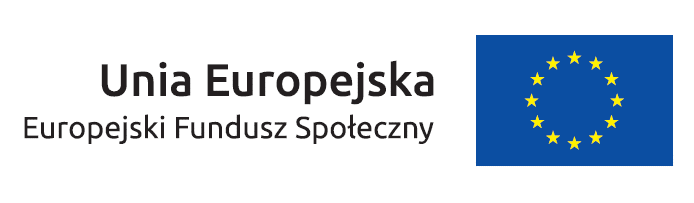 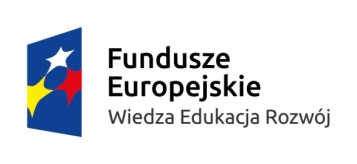 